The Committee for Ballarat Future Shapers (LBWR) 2021 Community Leadership Program is a 10-month transformative leadership program focused on developing participants’ strategic understanding of the priorities facing the Ballarat region and giving them the skills, confidence and contacts to enhance their leadership impact.The University is seeking expressions of interest from staff within the Ballarat region with a particular interest in advancing their leadership capabilities to attend the community leadership program. A maximum of two staff members will receive financial support to complete the program. Please note, successful applicants will still be required to go through the Committee for Ballarat application process and be accepted into the program following support from the University. For more information about this process, please visit the Committee for Ballarat website.Applicants must be employed on either of the following classifications: General/Professional staff HEW 8 and above;Academic staff who are employed at Academic Level C and above; orFederation TAFE staff who are employed as Education Managers or above.Submit your EOI by 25 January 2021This 10-month transformative leadership experience aims for you to:Develop a strategic understanding of the priorities and challenges facing Ballarat and the region;Gain access to local leaders and learn from national and international subject matter experts;Experience structured mentoring through personal partnership with an experienced community leader;Contribute to a hands-on leadership project working alongside local community organisations and strategic partners;Explore personal transformation through accredited insight tools, one-to-one coaching and individual learning plans; andShare with others your personal leadership opportunities and challenges.Applicant to completeApplicant to completeApplicant to completeApplicant to completeApplicant to completeNamePosition TitleSchool/SectionCampusEmployment classificationEmailPhone (work)Phone (alternate)Please type your answers into the space provided. Writing space will automatically expand. Please briefly indicate how you will benefit from the program, including where you believe your development needs for leadership attributes and management competencies currently are, and how you will share what you have learned with the University.Please type your answers into the space provided. Writing space will automatically expand. Please briefly indicate how you will benefit from the program, including where you believe your development needs for leadership attributes and management competencies currently are, and how you will share what you have learned with the University.Please type your answers into the space provided. Writing space will automatically expand. Please briefly indicate how you will benefit from the program, including where you believe your development needs for leadership attributes and management competencies currently are, and how you will share what you have learned with the University.Please type your answers into the space provided. Writing space will automatically expand. Please briefly indicate how you will benefit from the program, including where you believe your development needs for leadership attributes and management competencies currently are, and how you will share what you have learned with the University.Please type your answers into the space provided. Writing space will automatically expand. Please briefly indicate how you will benefit from the program, including where you believe your development needs for leadership attributes and management competencies currently are, and how you will share what you have learned with the University.Please type your answers into the space provided. Writing space will automatically expand. Please briefly indicate how you will benefit from the program, including where you believe your development needs for leadership attributes and management competencies currently are, and how you will share what you have learned with the University.ApplicantApplicantApplicantApplicantApplicantApplicantI am expressing an interest in the Committee for Ballarat Future Shapers (LBWR) Leadership Program and agree that, if my application is successful, I commit to participate in the full program for 10-months (approximately two days per month beginning from March 2021).I am expressing an interest in the Committee for Ballarat Future Shapers (LBWR) Leadership Program and agree that, if my application is successful, I commit to participate in the full program for 10-months (approximately two days per month beginning from March 2021).I am expressing an interest in the Committee for Ballarat Future Shapers (LBWR) Leadership Program and agree that, if my application is successful, I commit to participate in the full program for 10-months (approximately two days per month beginning from March 2021).I am expressing an interest in the Committee for Ballarat Future Shapers (LBWR) Leadership Program and agree that, if my application is successful, I commit to participate in the full program for 10-months (approximately two days per month beginning from March 2021).I am expressing an interest in the Committee for Ballarat Future Shapers (LBWR) Leadership Program and agree that, if my application is successful, I commit to participate in the full program for 10-months (approximately two days per month beginning from March 2021).I am expressing an interest in the Committee for Ballarat Future Shapers (LBWR) Leadership Program and agree that, if my application is successful, I commit to participate in the full program for 10-months (approximately two days per month beginning from March 2021).Signature of applicantSignature of applicantNameSignature of applicantSignature of applicantNameSignature of applicantSignature of applicantNameDateDean/Director or member of the Vice-Chancellor’s Senior TeamDean/Director or member of the Vice-Chancellor’s Senior TeamDean/Director or member of the Vice-Chancellor’s Senior TeamDean/Director or member of the Vice-Chancellor’s Senior TeamDean/Director or member of the Vice-Chancellor’s Senior TeamI agree to support the above staff member’s involvement in the 10-month Leadership Program (beginning from March 2021).I agree to support the above staff member’s involvement in the 10-month Leadership Program (beginning from March 2021).I agree to support the above staff member’s involvement in the 10-month Leadership Program (beginning from March 2021).I agree to support the above staff member’s involvement in the 10-month Leadership Program (beginning from March 2021).I agree to support the above staff member’s involvement in the 10-month Leadership Program (beginning from March 2021).Signature of Dean/Director or member of Vice-Chancellor’s Senior TeamNameSignature of Dean/Director or member of Vice-Chancellor’s Senior TeamNameSignature of Dean/Director or member of Vice-Chancellor’s Senior TeamNameDateChecklist SubmissionHold a HEW 8, Academic Level C, Education Manager (Federation TAFE) or above appointmentCompleted EOI formEOI – to be submitted to Human Resources via email at hr@federation.edu.au prior to the closing date.OutcomeApplicants will be notified as soon as possible.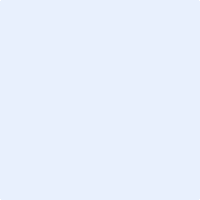 